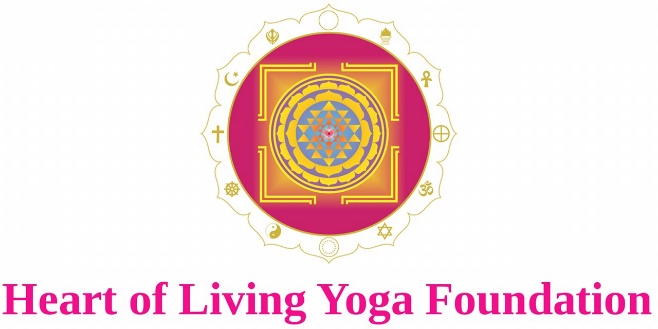 Application FormTeacher Training 6 month Course Part I: The Living Heart Of YogaLocation of Course   ~ Milton Keynes    Title:      Mr. /Mrs. /Ms. / Other (please specify)Name  ………………………………………………………………………………………………………………………………………Address  …………………………………………………………………………………………………………………………………..………………………………………………………………………..............................................................................…………………………………………………………………………………………………………………………………………………Email  ……………………………………………………………………………….                            Age ……………..  Partner/Family …………………………………………………………………………………………………………………………Any health issues? …………………………………………………………............................................................…………………………………………………………………………………………………………………………………………………Are you taking any medication?  (please specify) ………………………………………………………………………………………………………………………………………………………………………………………………………………………Previous experience of Yoga?  Please give details here.  Plus any other information you would like to add:………………………………………………………………………………………………………………………………………………..…………………………………………………………………………………………………………………………………………………Self-reflection of what draws your Heart to this training course? ………………………………………………………………………………………………………………………………………………….………………………………………………………………………………………………………………………………………………….Payment:  To confirm your place on the course, please transfer £400 (50% deposit) to Bank Account:  Heart Of Living Yoga FoundationBank:  Lloyds                          Sort Code:  30-91-08                  Account No:  56589960With a Reference:  HEART TT P1 2018  Please confirm once payment has been made by sending an e-mail to : bookings@heartoflivingyoga.com Balance is due at the latest 4 weeks before the commencement of your course.I confirm that I have sent my deposit payment for my place . . . . . . . . . . . (please tick)I confirm my application for a place on the Heart Of Living Yoga TT Course Part I:-Signed …………………………………………………………………………  Date  ……………………………………Please either print and mail this form to:-Vishwam Heckert, 1 Burnett Lane, Matlock, Derbyshire, DE4 3LP 
Tel: 07759 723 939Or email to:-  vishwam@flowing-with-life.comOm Shanti